Chers parents,                                                                                                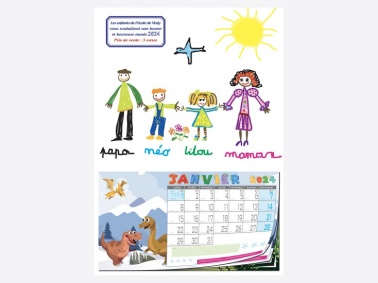 A l’occasion des fêtes de fin d’année, nous vous proposons cette année à nouveau des calendriers éphémérides 2024 avec la photo de votre ou de vos enfants (uniquement de fratries d’élèves dans l’école). Ceux-ci seront décorés par les élèves dans le cadre de l’art visuel et les photos seront réalisées par une enseignante. Nous vous communiquerons ultérieurement la date à laquelle nous prendrons vos enfants en photo. Les calendriers vous sont proposés au prix de 4€ l’unité. Toutes les classes de l’école participent à l’opération qui servira à alimenter la coopérative et, donc à financer les projets de l’année en cours. Afin de prévoir au plus juste le nombre de calendriers nécessaires à commander, nous vous demandons de bien vouloir compléter le coupon ci-dessous et de le rendre rapidement à l’enseignant. Date limite lundi 20 novembre 2023.Attention, après cette date, il ne sera plus possible d’en commander. En vous remerciant par avance de votre participation à l’opération, cordialement                                                                                                    L’équipe enseignante(À découper)…………………………………………………………………………………………………………………………………………………………………………………………M/Mme …………………………………………………………………………… réservent ……………  calendriers  2024  avec la photo de leur ouLeurs enfants  (préciser si individuelle ( I ) ou fratrie( F) avec le nombre) :Nom et prénom de ou des enfants, classe(s) , nombre et F (fratrie) ou I (individuelle) :NOM	Prénom	Classe           Nombre         F ou I                             …………………………………………………………..  …………………………………………………………     ……………………  ……………….	………………………………………………………………………..  …………………………………………………………     ………………………  ……………	…………..…………………………………………………………..  …………………………………………………………     ……………………  …………………        ………………………………………………………………………..  …………………………………………………………     ………………….  …………………         ……………                                                                 Date et signature :